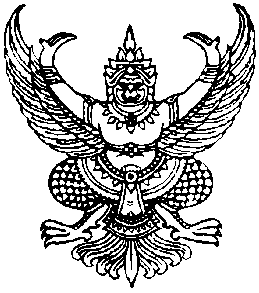 ประกาศองค์การบริหารส่วนตำบลกำแพงเซาเรื่อง  ประกาศสรุปผลการดำเนินการจัดซื้อจัดจ้างในรอบเดือน  เมษายน  พ.ศ.  2564--------------------------------	อาศัยอำนาจตามความในข้อ 1 และข้อ 2 แห่งประกาศคณะกรรมการข้อมูลข่าวสารของทางราชการ เรื่องกำหนดให้ข้อมูลข่าวสารเกี่ยวกับผลการพิจารณาการจัดซื้อจัดจ้างของหน่วยงานของรัฐเป็นข้อมูลข่าวสารที่ต้องจัดไว้ให้ประชาชนตรวจดูได้ตามมาตรา  9(8) แห่งพระราชบัญญัติข้อมูลข่าวสารของทางราชการ พ.ศ.  2540  โดยคณะกรรมการข้อมูลข่าวสารของทางราชการ ได้กำหนดให้หน่วยงานของรัฐจัดทำสรุปผลการพิจารณาการจัดซื้อจัดจ้างของหน่วยงานของรัฐเป็นรายเดือนทุก ๆ เดือน โดยให้มีรายละเอียดเกี่ยวกับงานที่จัดซื้อจัดจ้าง วงเงินงบประมาณ วิธีซื้อหรือจ้าง รายชื่อผู้เข้าเสนอราคาและราคาที่เสนอ ผู้ได้รับการคัดเลือกและราคา และเหตุผลที่คัดเลือกผู้เสนอราคารายนั้นโดยสรุป เพื่อเป็นดรรชนีสำหรับการตรวจดูของประชาชน ดังนั้นเพื่อปฏิบัติตามประกาศดังกล่าวและเพื่อให้การจัดซื้อจัดจ้างเป็นไปด้วยความโปร่งใสแลตรวจสอบ ได้องค์การบริหารส่วนตำบลกำแพงเซา    จึงขอประกาศสรุปผลการดำเนินการจัดซื้อจัดจ้างในรอบเดือน  พฤศจิกายน 2563 ให้ประชาชนได้ทราบโดยทั่วกัน รายละเอียดตามแบบ สขร.1 แนบท้ายประกาศนี้		ทั้งนี้ ตั้งแต่วันที่    26  พฤษภาคม  พ.ศ. 2564 เป็นต้นไป			ประกาศ   วันที่   26   พฤษภาคม  พ.ศ. 2564ไพเราะ  เอียดบัว(นางสาวไพเราะ     เอียดบัว) นายกองค์การบริหารส่วนตำบลกำแพงเซางบหน้าสรุปผลการพิจารณาการจัดซื้อจัดจ้างของ อบจ./เทศบาล/อบต.      กำแพงเซา	         ประจำเดือน	เมษายน  2564ได้นำข้อมูลเกี่ยวกับการจัดซื้อจัดจ้างตามแบบ สขร.1 (ประจำเดือน  	เมษายน 2564  )               เผยแพร่  เมื่อวันที่   26   พฤษภาคม 2564   โดยวิธี        ติดประกาศ,ประชาสัมพันธ์ทางเว็บไซต์ (www.kampangsao.go.th)	                 ไม่ได้นำข้อมูลเกี่ยวกับการจัดซื้อจัดจ้างตามแบบ สขร. เผยแพร่ เหตุเพราะ 					(ลงชื่อ)      ปริยภัทร  นิจนารถ        ผู้รายงาน(นางปริยภัทร  นิจนารถ)                                ตำแหน่ง   นักวิชาการพัสดุชำนาญการวันที่     26   พฤษภาคม 2564แบบ สขร. 1สรุปผลการพิจารณาการจัดซื้อจัดจ้างในรอบเดือน  เมษายน 2564 องค์การบริหารส่วนตำบลกำแพงเซา สรุปผลการพิจารณาการจัดซื้อจัดจ้างในรอบเดือน  เมษายน 2564 องค์การบริหารส่วนตำบลกำแพงเซา สรุปผลการพิจารณาการจัดซื้อจัดจ้างในรอบเดือน  เมษายน 2564 องค์การบริหารส่วนตำบลกำแพงเซา สรุปผลการพิจารณาการจัดซื้อจัดจ้างในรอบเดือน  เมษายน 2564 องค์การบริหารส่วนตำบลกำแพงเซา สรุปผลการพิจารณาการจัดซื้อจัดจ้างในรอบเดือน  เมษายน 2564 องค์การบริหารส่วนตำบลกำแพงเซา (ลงชื่อ)      ปริยภัทร  นิจนารถ        ผู้รายงาน(นางปริยภัทร  นิจนารถ)                                ตำแหน่ง   นักวิชาการพัสดุชำนาญการวันที่     26   มีนาคม  2564ลำดับที่วิธีการจัดซื้อจัดจ้างจำนวนโครงการรวมวงเงินงบประมาณรวมราคากลางรวมราคาที่พิจารณาคัดเลือกวงเงินต่ำหรือสูงกว่าราคากลาง (+สูง) (-ต่ำกว่า)หมายเหตุ1จัดซื้อโดยวิธีเฉพาะเจาะจง4177,250.80177,250.80177,250.80--2จัดจ้างโดยวิธีเฉพาะเจาะจง212,502,705.002,502,705.002,502,705.00--3จัดซื้อโดยวิธีสอบราคา------4จัดจ้างโดยวิธีสอบราคา------5จัดซื้อโดยวิธีประกวดราคา------6จัดจ้างโดยวิธีประกวดราคา------7จัดซื้อจัดจ้างโดยวิธีพิเศษ------8จัดซื้อจัดจ้างโดยวิธีอิเลคทรอนิกค์------รวม252,679,955.82,679,955.82,679,955.8--ลำดับที่งานจัดซื้อจัดจ้างวงเงินงบประมาณ(ราคากลาง)วิธีซื้อ/จ้างการเสนอราคาการเสนอราคาการพิจารณาคัดเลือกการพิจารณาคัดเลือกเหตุผลที่คัดเลือกโดยสังเขปลำดับที่งานจัดซื้อจัดจ้างวงเงินงบประมาณ(ราคากลาง)วิธีซื้อ/จ้างผู้เสนอราคาราคาที่เสนอผู้ได้รับคัดเลือกราคาที่เสนอเหตุผลที่คัดเลือกโดยสังเขป1อาหารเสริม (นม)102,754.80เฉพาะเจาะจงบริษัท แมรี่ แอน แดรี่ โปรดักส์จำกัด102,754.80บริษัท แมรี่ แอน แดรี่ โปรดักส์จำกัด102,754.80เป็นผู้เสนอราคาที่มีคุณสมบัติถูกต้องตามเงื่อนไขในเอกสารจัดซื้อ/จ้างซื้อและเสนอราคาไม่เกินวงเงินงบประมาณ2โครงการปรับปรุงแผนที่ภาษีและทะเบียนทรัพย์สินในเขตตำบลกำแพงเซา  ปีงบประมาณ  25649,000.-เฉพาะเจาะจงนางสาวญาริศา  ยิ่งประดิษฐ์9,000.-นางสาวญาริศา  ยิ่งประดิษฐ์9,000.-เป็นผู้เสนอราคาที่มีคุณสมบัติถูกต้องตามเงื่อนไขในเอกสารจัดซื้อ/จ้างซื้อและเสนอราคาไม่เกินวงเงินงบประมาณ3จ้างเหมาบริการบุคคลในการเก็บและขนถ่ายขยะภายในตำบลกำแพงเซา42,000.-เฉพาะเจาะจงนายสาโรจน์  มูณีวรรณ42,000.-นายสาโรจน์  มูณีวรรณ42,000.-เป็นผู้เสนอราคาที่มีคุณสมบัติถูกต้องตามเงื่อนไขในเอกสารจัดซื้อ/จ้างซื้อและเสนอราคาไม่เกินวงเงินงบประมาณ4จ้างเหมาบริการบุคคลในการเก็บและขนถ่ายขยะภายในตำบลกำแพงเซา42,000.-เฉพาะเจาะจงนายสมคิด  โคคร42,000.-นายสมคิด  โคคร42,000.-เป็นผู้เสนอราคาที่มีคุณสมบัติถูกต้องตามเงื่อนไขในเอกสารจัดซื้อ/จ้างซื้อและเสนอราคาไม่เกินวงเงินงบประมาณ5จ้างเหมาบริการบุคคลในการเก็บและขนถ่ายขยะภายในตำบลกำแพงเซา42,000.-เฉพาะเจาะจงนายวิโรจน์  สุขประสงค์42,000.-นายวิโรจน์  สุขประสงค์42,000.-เป็นผู้เสนอราคาที่มีคุณสมบัติถูกต้องตามเงื่อนไขในเอกสารจัดซื้อ/จ้างซื้อและเสนอราคาไม่เกินวงเงินงบประมาณลำดับที่งานจัดซื้อจัดจ้างวงเงินงบประมาณ(ราคากลาง)วิธีซื้อ/จ้างการเสนอราคาการเสนอราคาการพิจารณาคัดเลือกการพิจารณาคัดเลือกเหตุผลที่คัดเลือกโดยสังเขปลำดับที่งานจัดซื้อจัดจ้างวงเงินงบประมาณ(ราคากลาง)วิธีซื้อ/จ้างผู้เสนอราคาราคาที่เสนอผู้ได้รับคัดเลือกราคาที่เสนอเหตุผลที่คัดเลือกโดยสังเขป6จัดซื้อใบเสร็จค่าน้ำประปาแบบกระดาษต่อเนื่องและใบเสร็จค่าขยะแบบกระดาษต่อเนื่อง 8,200.-เฉพาะเจาะจงนางสาววรชนิศ  หนูเอียด8,200.-นางสาววรชนิศ  หนูเอียด8,200.-เป็นผู้เสนอราคาที่มีคุณสมบัติถูกต้องตามเงื่อนไขในเอกสารจัดซื้อ/จ้างซื้อและเสนอราคาไม่เกินวงเงินงบประมาณ7จ้างเหมาบุคคลเพื่อจดมาตรมิเตอร์น้ำประปา24,900.-เฉพาะเจาะจงน.ส.สุทธิรัตน์  มูสิกพันธ์24,900.-น.ส.สุทธิรัตน์  มูสิกพันธ์24,900.-เป็นผู้เสนอราคาที่มีคุณสมบัติถูกต้องตามเงื่อนไขในเอกสารจัดซื้อ/จ้างซื้อและเสนอราคาไม่เกินวงเงินงบประมาณ8จ้างเหมาบุคคลเพื่อจดมาตรมิเตอร์น้ำประปา24,900.-เฉพาะเจาะจงน.ส.ปรียานุช  ไชยภักดี24,900.-น.ส.ปรียานุช  ไชยภักดี24,900.-เป็นผู้เสนอราคาที่มีคุณสมบัติถูกต้องตามเงื่อนไขในเอกสารจัดซื้อ/จ้างซื้อและเสนอราคาไม่เกินวงเงินงบประมาณ9วัสดุสำนักงาน21,216.-เฉพาะเจาะจงบูรพาเครื่องเขียน21,216.-บูรพาเครื่องเขียน21,216.-เป็นผู้เสนอราคาที่มีคุณสมบัติถูกต้องตามเงื่อนไขในเอกสารจัดซื้อ/จ้างซื้อและเสนอราคาไม่เกินวงเงินงบประมาณ10จ้างเหมาจัดทำป้ายป้องกันอุบัติเหตุช่วงเทศกาลสงกรานต์2,305.-เฉพาะเจาะจงบริษัท โรงพิมพ์ดีชัย จำกัด2,305.-บริษัท โรงพิมพ์ดีชัย จำกัด2,305.-เป็นผู้เสนอราคาที่มีคุณสมบัติถูกต้องตามเงื่อนไขในเอกสารจัดซื้อ/จ้างซื้อและเสนอราคาไม่เกินวงเงินงบประมาณลำดับที่งานจัดซื้อจัดจ้างวงเงินงบประมาณ(ราคากลาง)วิธีซื้อ/จ้างการเสนอราคาการเสนอราคาการพิจารณาคัดเลือกการพิจารณาคัดเลือกเหตุผลที่คัดเลือกโดยสังเขปลำดับที่งานจัดซื้อจัดจ้างวงเงินงบประมาณ(ราคากลาง)วิธีซื้อ/จ้างผู้เสนอราคาราคาที่เสนอผู้ได้รับคัดเลือกราคาที่เสนอเหตุผลที่คัดเลือกโดยสังเขป11จ้างเหมาบริการบุคคลทำความสะอาดบริเวณตลาดนัดของอบต.16,600.-เฉพาะเจาะจงนางสุวรีย์  รัตนรักษ์16,600.-นางสุวรีย์  รัตนรักษ์16,600.-เป็นผู้เสนอราคาที่มีคุณสมบัติถูกต้องตามเงื่อนไขในเอกสารจัดซื้อ/จ้างซื้อและเสนอราคาไม่เกินวงเงินงบประมาณ12โครงการก่อสร้างท่อเหลี่ยม คสล.สายในหยวด-วังแพ หมู่ที่ 8280,000.-เฉพาะเจาะจงหจก.ทำเนียบก่อสร้าง280,000.-หจก.ทำเนียบก่อสร้าง280,000.-เป็นผู้เสนอราคาที่มีคุณสมบัติถูกต้องตามเงื่อนไขในเอกสารจัดซื้อ/จ้างซื้อและเสนอราคาไม่เกินวงเงินงบประมาณ13โครงการบุกเบิกถนนสายนาชุมเห็ด-นายางโพรง หมู่ที่ 3497,000.-เฉพาะเจาะจงหจก.ทำเนียบก่อสร้าง497,000.-หจก.ทำเนียบก่อสร้าง497,000.-เป็นผู้เสนอราคาที่มีคุณสมบัติถูกต้องตามเงื่อนไขในเอกสารจัดซื้อ/จ้างซื้อและเสนอราคาไม่เกินวงเงินงบประมาณ14โครงการบุกเบิกถนนสายสวนอุทัย หมู่ที่ 7206,000.-เฉพาะเจาะจงหจก.ทำเนียบก่อสร้าง206,000.-หจก.ทำเนียบก่อสร้าง206,000.-เป็นผู้เสนอราคาที่มีคุณสมบัติถูกต้องตามเงื่อนไขในเอกสารจัดซื้อ/จ้างซื้อและเสนอราคาไม่เกินวงเงินงบประมาณ15โครงการบุกเบิกถนนสายต้นหว้า 1 หมู่ที่ 8201,000.-เฉพาะเจาะจงหจก.ทำเนียบก่อสร้าง201,000.-หจก.ทำเนียบก่อสร้าง201,000.-เป็นผู้เสนอราคาที่มีคุณสมบัติถูกต้องตามเงื่อนไขในเอกสารจัดซื้อ/จ้างซื้อและเสนอราคาไม่เกินวงเงินงบประมาณลำดับที่งานจัดซื้อจัดจ้างวงเงินงบประมาณ(ราคากลาง)วิธีซื้อ/จ้างการเสนอราคาการเสนอราคาการพิจารณาคัดเลือกการพิจารณาคัดเลือกเหตุผลที่คัดเลือกโดยสังเขปลำดับที่งานจัดซื้อจัดจ้างวงเงินงบประมาณ(ราคากลาง)วิธีซื้อ/จ้างผู้เสนอราคาราคาที่เสนอผู้ได้รับคัดเลือกราคาที่เสนอเหตุผลที่คัดเลือกโดยสังเขป16โครงการปรับปรุงถนนหินคลุกสายซอยร่วมใจ หมู่ที่ 186,000.-เฉพาะเจาะจงหจก.ทำเนียบก่อสร้าง86,000.-หจก.ทำเนียบก่อสร้าง86,000.-เป็นผู้เสนอราคาที่มีคุณสมบัติถูกต้องตามเงื่อนไขในเอกสารจัดซื้อ/จ้างซื้อและเสนอราคาไม่เกินวงเงินงบประมาณ17โครงการปรับปรุงถนนหินคลุกสายห้วยปรางออก หมู่ที่ 7 – สงวนพัฒนา หมู่ที่ 595,000.-เฉพาะเจาะจงหจก.ทำเนียบก่อสร้าง95,000.-หจก.ทำเนียบก่อสร้าง95,000.-เป็นผู้เสนอราคาที่มีคุณสมบัติถูกต้องตามเงื่อนไขในเอกสารจัดซื้อ/จ้างซื้อและเสนอราคาไม่เกินวงเงินงบประมาณ18โครงการปรับปรุงถนนหินคลุกสายนาโหนดตก-โคกคายดำ หมู่ที่ 242,000.-เฉพาะเจาะจงหจก.ทำเนียบก่อสร้าง42,000.-หจก.ทำเนียบก่อสร้าง42,000.-เป็นผู้เสนอราคาที่มีคุณสมบัติถูกต้องตามเงื่อนไขในเอกสารจัดซื้อ/จ้างซื้อและเสนอราคาไม่เกินวงเงินงบประมาณ19โครงการบุกเบิกซอยนาลำเพ็ง หมู่ที่ 125,000.-เฉพาะเจาะจงหจก.ทำเนียบก่อสร้าง25,000.-หจก.ทำเนียบก่อสร้าง25,000.-เป็นผู้เสนอราคาที่มีคุณสมบัติถูกต้องตามเงื่อนไขในเอกสารจัดซื้อ/จ้างซื้อและเสนอราคาไม่เกินวงเงินงบประมาณ20โครงการก่อสร้างท่อเหลี่ยม คสล.ภายในหมู่บ้าน (สวนพล-ชลประทาน) หมู่ที่ 1178,000.-เฉพาะเจาะจงหจก.ทำเนียบก่อสร้าง178,000.-หจก.ทำเนียบก่อสร้าง178,000.-เป็นผู้เสนอราคาที่มีคุณสมบัติถูกต้องตามเงื่อนไขในเอกสารจัดซื้อ/จ้างซื้อและเสนอราคาไม่เกินวงเงินงบประมาณลำดับที่งานจัดซื้อจัดจ้างวงเงินงบประมาณ(ราคากลาง)วิธีซื้อ/จ้างการเสนอราคาการเสนอราคาการพิจารณาคัดเลือกการพิจารณาคัดเลือกเหตุผลที่คัดเลือกโดยสังเขปลำดับที่งานจัดซื้อจัดจ้างวงเงินงบประมาณ(ราคากลาง)วิธีซื้อ/จ้างผู้เสนอราคาราคาที่เสนอผู้ได้รับคัดเลือกราคาที่เสนอเหตุผลที่คัดเลือกโดยสังเขป21โครงการปรับปรุงถนนหินคลุกสายแพงเซา 3 (หมู่ที่ 5)57,000.-เฉพาะเจาะจงหจก.ทำเนียบก่อสร้าง57,000.-หจก.ทำเนียบก่อสร้าง57,000.-เป็นผู้เสนอราคาที่มีคุณสมบัติถูกต้องตามเงื่อนไขในเอกสารจัดซื้อ/จ้างซื้อและเสนอราคาไม่เกินวงเงินงบประมาณ22โครงการปรับปรุงถนนหินคลุกสายสวนอุทัย หมู่ที่ 761,000.-เฉพาะเจาะจงหจก.ทำเนียบก่อสร้าง61,000.-หจก.ทำเนียบก่อสร้าง61,000.-เป็นผู้เสนอราคาที่มีคุณสมบัติถูกต้องตามเงื่อนไขในเอกสารจัดซื้อ/จ้างซื้อและเสนอราคาไม่เกินวงเงินงบประมาณ23โครงการก่อสร้างท่อเหลี่ยม คสล.สายห้วยเปียก-คลองหยวด หมู่ที่ 9280,000.-เฉพาะเจาะจงหจก.ทำเนียบก่อสร้าง280,000.-หจก.ทำเนียบก่อสร้าง280,000.-เป็นผู้เสนอราคาที่มีคุณสมบัติถูกต้องตามเงื่อนไขในเอกสารจัดซื้อ/จ้างซื้อและเสนอราคาไม่เกินวงเงินงบประมาณ24วัสดุไฟฟ้า45,080.-เฉพาะเจาะจงแสนสิริอุปกรณ์ไฟฟ้า45,080.-แสนสิริอุปกรณ์ไฟฟ้า45,080.-เป็นผู้เสนอราคาที่มีคุณสมบัติถูกต้องตามเงื่อนไขในเอกสารจัดซื้อ/จ้างซื้อและเสนอราคาไม่เกินวงเงินงบประมาณ25โครงการก่อสร้างท่อเหลี่ยม คสล.สายนาวา-นาชัน หมู่ที่ 4291,000.-เฉพาะเจาะจงหจก.ทำเนียบก่อสร้าง291,000.-หจก.ทำเนียบก่อสร้าง291,000.-เป็นผู้เสนอราคาที่มีคุณสมบัติถูกต้องตามเงื่อนไขในเอกสารจัดซื้อ/จ้างซื้อและเสนอราคาไม่เกินวงเงินงบประมาณ